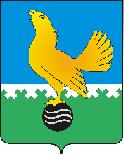 Территориальная избирательная комиссия ГОРОДА ПЫТЬ-ЯХАПОСТАНОВЛЕНИЕО применении технологии изготовления протоколов участковых избирательных комиссий об итогах голосования с машиночитаемым кодом и ускоренного ввода данных протоколов участковых комиссий об итогах голосования в Государственную автоматизированную систему Российской Федерации «Выборы» с использованием машиночитаемого кода при проведении дополнительных выборов депутатов Думы города Пыть-Яха шестого созыва по многомандатному избирательному округу № 4В соответствии со статьей 24 Федерального закона от 12 июня 2002 года № 67-ФЗ «Об основных гарантиях избирательных прав и права на участие в референдуме граждан Российской Федерации», статьей 8 Закона Ханты-Мансийского автономного округа от 18.06.2003 N 36-оз «О системе избирательных комиссий в Ханты-Мансийском автономном округе – Югре», постановлением Центральной избирательной комиссии Российской Федерации от 15 февраля 2017 года  № 74/667-7 «О применении технологии изготовления протоколов участковых комиссий об итогах голосования с машиночитаемым кодом и ускоренного ввода данных протоколов участковых комиссий об итогах голосования в Государственную автоматизированную систему Российской Федерации «Выборы» с использованием машиночитаемого кода», на основании постановления Избирательной комиссии Ханты-Мансийского автономного округа – Югры от 19 июля 2019 года № 568 «О согласовании применения технологии изготовления протоколов участковых избирательных комиссий об итогах голосования с машиночитаемым кодом и ускоренного ввода данных протоколов участковых избирательных комиссий об итогах голосования в Государственную автоматизированную систему Российской Федерации «Выборы» с использованием машиночитаемого кода на выборах в органы местного самоуправления в единый день голосования 8 сентября 2019 года»,  постановлением Избирательной комиссии Ханты-Мансийского автономного округа-Югры от 19.02.2007 № 558 «О возложении полномочий», избирательная комиссия города Пыть-Яха постановляет: 1. Применить технологию изготовления протоколов участковых избирательных комиссий об итогах голосования с машиночитаемым кодом и ускоренного ввода данных протоколов участковых комиссий об итогах голосования в Государственную автоматизированную систему Российской Федерации «Выборы» с использованием машиночитаемого кода на всех избирательных участках (по прилагаемому списку) при проведении дополнительных выборов депутатов Думы города Пыть-Яха шестого созыва по многомандатному избирательному округу № 4.2. Разместить его на официальном сайте администрации города во вкладке «Информация» на странице «Территориальная избирательная комиссия» и направить в Избирательную комиссию Ханты-Мансийского автономного округа – Югры.Председательтерриториальной избирательнойкомиссии города Пыть-Яха						    Т.С. БалабановаИсполняющий обязанности секретаря территориальной избирательной комиссии города Пыть-Яха   		                                              В.Н.Бехтерева Приложение  к постановлению территориальной избирательной комиссии города Пыть-Яха от 22.07.2019 № 114/571Список избирательных участков где будет применяться технология изготовления протоколов участковых избирательных комиссий об итогах голосования с машиночитаемым кодом и ускоренного ввода данных протоколов участковых комиссий об итогах голосования в Государственную автоматизированную систему Российской Федерации «Выборы» с использованием машиночитаемого кода№ п/пНаименование муниципального района / городского округа/ городского поселения/ сельского поселенияНомер избирательного участкаМуниципальное образование город Пыть-Ях№ 201-202